Formulaire d’autorisation pour la prise de photos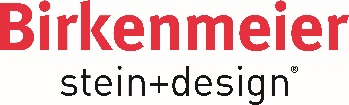 et la publication/l’utilisation de ces photosL’entreprise Birkenmeier Stein+Design GmbH a l’intention d’utiliser des photos de votre maison/vos aménagements extérieurs à des fins rédactionnelles et publicitaires – et ce, sous une forme modifiée ou non, individuellement ou avec d’autres photos, sous forme de photos et d’imprimés (en particulier dans des publications et sur des sites Internet).Le matériel photographique peut être reproduit, publié et diffusé sans restriction de temps, de lieu et de contenu, il peut aussi être utilisé pour les relations publiques/relations presse ou les fins publicitaires de Birkenmeier Stein+Design GmbH et stocké sur des supports de données tels que des CD et des DVD.Les photographies peuvent être éditées et remaniées (par exemple par montage, combinaison avec des images, des textes et des graphiques, transformation technique), à condition que les droits de la personnalité de la personne représentée soient respectés. Le soussigné cède simultanément à Birkenmeier Stein+Design GmbH tous les droits d’utilisation, y compris la réimpression et la transmission, du matériel photographique créé sur la base de cet accord sans aucune restriction de temps, de lieu ou de contenu. Aucune rémunération ne sera versée par Birkenmeier Stein+Design GmbH pour l’utilisation du matériel photographique dans le cadre défini plus haut. J’autorise par la présente Birkenmeier Stein+Design GmbH à utiliser les photos aux fins décrites ci-dessus. L’autorisation est volontaire et peut être révoquée à tout moment sans justification. Pour révoquer votre autorisation, adressez-vous à bauer@birkenmeier.com ou téléphonez au +49 (0)7668/710928.Dans le cas des ouvrages imprimés, le consentement n’est plus révocable une fois que la commande d’impression a été passée. Birkenmeier Stein+Design GmbH rejette toute responsabilité quant à la diffusion/utilisation illégale des enregistrements photo/vidéo par des tiers. J’accorde par la présente l’autorisation de photographier par drone la propriété en question. Le photographe missionné par Birkenmeier Stein+Design GmbH se charge d’obtenir la permission de survol auprès de l’autorité compétente.Remarques :Birkenmeier Stein + Design GmbHIndustriestrasse 1 · D-79206 Breisach-Niederrimsingen · Tél. +49 (0) 76 68 / 71 09-0info@birkenmeier.de · www.birkenmeier.comPropriété : Rue : Code postal/lieu : Interlocuteur sur place (nom, prénom)Tél. : Autorisé par :Entreprise : Nom, prénom :	Rue :	Code postal/lieu :Date, signature